Name: _____________________________________________________________________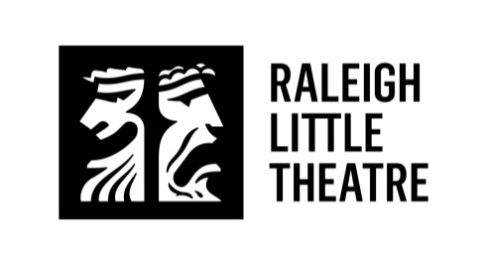 Raisin in the Sun Conflict CalendarPlease “X” out any days that you are unavailable. Please also indicate how long you can stay at the rehearsals you can partially attend.  MarchAprilSUNMONTUESWEDTHURSFRISAT126:30 PM – 10 PM36:30 PM – 10 PM46:30 PM – 10 PM56:30 PM – 10 PM66:30 PM – 10 PM782 PM – 6 PM96:30 PM – 10 PM106:30 PM – 10 PM116:30 PM – 10 PM126:30 PM – 10 PM136:30 PM – 10 PM14152 PM – 6 PM166:30 PM – 10 PM176:30 PM – 10 PM186:30 PM – 10 PM196:30 PM – 10 PM206:30 PM – 10 PM21222 PM – 6 PM236:30 PM – 10 PM246:30 PM – 10 PM256:30 PM – 10 PM266:30 PM – 10 PM276:30 PM – 10 PM28292 PM – 6 PM306:30 PM – 10 PM316:30 PM – 10 PMSUNMONTUESWEDTHURSFRISAT16:30 PM – 10 PM26:30 PM – 10 PM3OFF4TECH1 PM – 6 PM5TECH1 PM – 6 PM6TECH7 PM – 11 PM7TECH7 PM – 11 PM8TECH7 PM – 11 PM9Preview7 PM – 11 PM10Opening7 PM – 11 PM11Show 27 PM – 11 PM12Show 32 PM – 6 PM131415SCHOOL SHOW10 AM PM – 2 PM16Show 47 PM – 11 PM17Show 57 PM – 10 PM18Show 67 PM – 10 PM19Show 72 PM – 6 PM20212223Show 87 PM – 11 PM24Show 97 PM – 11 PM25Show 107 PM – 11 PM26Show 112 PM – 6 PM